ZGODOVINA, 19. 3. 2020, 8.RDANES SI BOMO POGLEDALI DUNAJSKI KONGRES, DO KATEREGA JE PRIŠLO PO NAPOLEONOVEM PADCU. UČNI LIST LAHKO PRILEPIŠ V ZVEZEK ALI PA NALOGE PREPIŠEŠ, ČE NIMAŠ TISKALNIKA. NA ROB NAPIŠI DATUM. POMAGAJ SI Z UČBENIKOM STR. 88-90.DO PETKA, 20. 3. 2018, DO 19.00, MI POSLIKAJTE SNOV TEGA TEDNA V ZVEZKU IN MI SLIKE POŠLJITE NA MOJ MAIL (TAKO ZA PONEDELJEK KOT ZA ČETRTEK). karmen.lesnik@os-dobrna.siKAKO JE DUNAJSKI KONGRES PREUREDIL EVROPO1. Od kdaj do kdaj je trajal dunajski kongres? _____________________________________2. Naštej države, ki so se udeležile kongresa. ________________________________________________________________________________________________________________3. Kakšen namen je imelo srečanje? Ustrezno obkroži.A	zagotoviti trajen mir in red v EvropiB	vzpostaviti ravnotežje sil med evropskimi državami C	pripraviti se na vojno 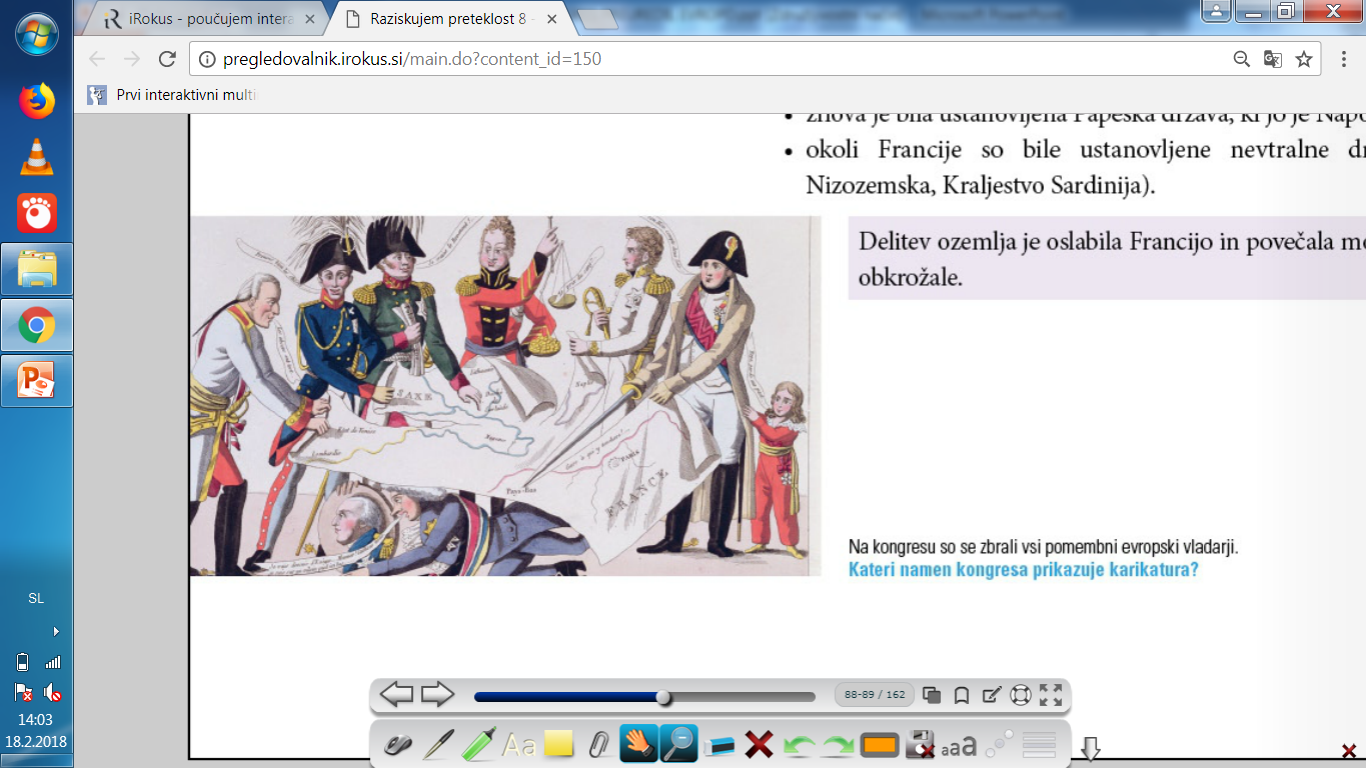 4. Kateri namen kongresa še prikazuje karikatura? Opiši ga. 5. Vodilna osebnost na kongresu je bil avstrijski zunanji minister _______________________________ . 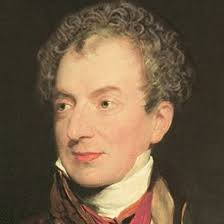 6. Zemljevid Evrope se je po kongresu zelo spremenil. ______________________dobi: ozemlje Ilirskih provinc, Benečijo in Lombardijo._____________________ dobi Porenje.Ustanovljena je bila _______________________ (na območju današnje Nemčije). Znova je bila ustanovljena Papeška država, ki jo je Napoleon odpravil.Ustanovljena je bila Združena Nizozemska, Kraljestvo Sardinija.7. Sklepi dunajskega kongresa:Trajen mir lahko zagotovijo le, če uvedejo nazaj stari red pred francosko revolucijo – restavracija starih političnih, gospodarskih in družbenih razmerNa oblast so se vrnili stari vladarji, ki jih je Napoleon odstavil – načelo legitimnosti8. Predmarčna doba: obdobje od dunajskega kongresa do marca 1848 9. Kateri so bili glavni nameni svete alianse (zveze)?10. Na kongres svete alianse v Ljubljani leta 1821 nas še vedno spominja _________________________ in Cesta dveh cesarjev. 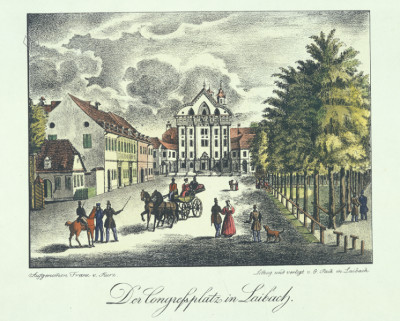 